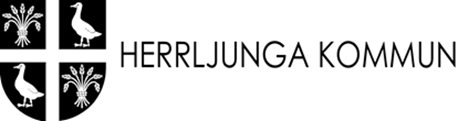 Plan mot kränkande behandling och diskriminering De två planerna (årlig plan mot kränkande behandling och likabehandlingsplan mot diskriminering och trakasserier) sammanförs i ett dokument i enlighet med riktlinjer från BEO, Barn- och Elevombudsmannen.Rektors VisionI Innerby förskoleområde arbetar vi tillsammans för att alla barn skall vara trygga, välkomna, respekterade, sedda och hörda. Barnperspektivet dvs. barnets bästa, skall alltid vara vårt främsta mål.SyftePlanen syftar till att främja barn och elevers lika rättigheter oavsett kön, etnisk tillhörighet, religion eller annan trosuppfattning, funktionsnedsättning, sexuell läggning, könsöverskridande identitet eller uttryck samt ålder. Den syftar också till att motverka all kränkande behandling.AnsvarsfördelningRektor ansvarar för:Att ett målinriktat arbete sker för att motverka diskriminering och kränkande behandling.Att all personal känner till att kränkande behandling och diskriminering inte är tillåten på förskolan.Att kontinuerligt följa upp att planer upprättas, målen i dem utvärderas och revideras samt att detta sker i samverkan mellan personal, barn och vårdnadshavare.Att utredning görs och att åtgärd vidtas när förskolan får kännedom om att diskriminering eller kränkande behandling förekommer.All Personal ansvarar för:Att kartlägga verksamhetens behov och att upprätta målen och dess handlingsplan.Att aktivt arbeta i enlighet med att följa förskolans plan mot diskriminering och kränkande behandling och låta dess värden vara till grund för all planering av verksamheten.Att ta ansvar för att förebygga, upptäcka och åtgärda diskriminering och kränkande behandling.Att anmäla till rektor alt. utbildningsnämnd då diskriminering eller kränkande behandling misstänks/anmäls/upptäcks.Att ifrågasätta och reflektera över de normer och värderingar som han/hon förmedlar genom sitt bemötande mot barnen och sträva efter likabehandling.Vårdnadshavare ansvarar för:Att vid misstanke om att det egna barnet eller någon annans barn utsätts eller utsätter andra för kränkande behandling, kontakta personal på ditt barns avdelning eller rektor.Styrdokument och begreppStyrdokumentSkolans arbete mot diskriminering och kränkande behandling regleras av lagstiftningen i skollagen och diskrimineringslagen. Arbetet styrs också av den reviderade läroplanen Lpfö 18.Skollagen (2010:800 kapitel 6: Åtgärder mot kränkande behandling) förbjuder huvudman och personal att utsätta barn och elever för kränkande behandling. Förskolan måste ha ett förebyggande arbete mot detta. Om ett barn upplever sig kränkt i förskolan, eller om en förälder upplever sitt barn kränkt, kan han/hon vända sig till BEO (Barn- och Elevombudet) som finns på Skolinspektionen. Av BEO kan barnet bland annat få hjälp med att kräva skadestånd.Diskrimineringslagen (SFS 2008:567) förbjuder huvudman och personal att diskriminera barn på grund av kön, etnicitet, religion eller annan trosuppfattning, funktionshinder, sexuell läggning, könsöverskridande identitet eller uttryck, samt ålder. Förskolan ska också bedriva förebyggande arbete för att diskriminering inte ska uppstå.”Inget barn ska i förskolan bli utsatt för diskriminering på grund av kön, könsöverskridande identitet eller uttryck, etnisk tillhörighet, religion eller annan trosuppfattning, funktionsnedsättning, sexuell läggning eller ålder, hos barnet eller någon som barnet har anknytning till, eller för annan kränkande behandling. Alla sådana tendenser ska aktivt motverkas” (Lpfö 18).Definitioner av begreppDiskrimineringsgrundernakön: att någon är kvinna eller manetnisk tillhörighet: nationellt eller etniskt ursprung, hudfärg eller annat liknande förhållande. Gäller även de nationella minoritetsgrupperna.religion eller annan trosuppfattning: kan beskrivas som en religiös, livsfilosofisk, eller annan motsvarande livsåskådningfunktionsnedsättning: varaktiga fysiska, psykiska eller begåvningsmässiga begränsningar av en persons funktionsförmåga som till följd även skada eller sjukdom fanns vid födseln, har uppstått därefter eller kan förväntas uppståbristande tillgänglighet: i utbildningssektorn betyder det att barn och elever med funktionsnedsättning ska komma i en jämförbar situation med kamraterna utan funktionsnedsättningsexuell läggning: homosexuell, bisexuell eller heterosexuell läggning (HBTQ).könsöverskridande identitet eller uttryck: att någon inte identifierar sig som kvinna eller man eller genom sin klädsel eller på annat sätt ger uttryck för att tillhöra ett kön  ålder: uppnådd levnadslängdDiskrimineringDiskriminering är ett övergripande begrepp för negativ och därmed kränkande behandling av individer eller grupper av individer utifrån diskrimineringsgrunderna. Förskolan skall förebygga och förhindra diskriminering och trakasserier på grund av var och en av nedanstående grunder. Förutom aktiva handlingar kan diskriminering ske genom ordningsregler, planerade aktiviteter, lekmaterial, böcker etc.Direkt diskrimineringNågon missgynnas genom att behandlas sämre än någon annan behandlas, har behandlats eller skulle ha behandlats i en jämförbar situation, om missgynnandet har samband med ovanstående diskrimineringsgrunder.Indirekt diskrimineringNågon missgynnas genom tillämpning av en bestämmelse, ett kriterium eller ett förfaringssätt som framstår som neutralt men som kan komma att särskilt missgynna personer enligt diskrimineringsgrunderna, såvida inte bestämmelsen, kriteriet eller förfaringssättet har ett berättigat syfte och de medel som används är lämpliga och nödvändiga för att uppnå syftet. T.ex. när alla barn alltid behandlas lika oavsett egna behov.Instruktioner att diskrimineraOrder eller instruktioner att diskriminera någon på ett sätt som beskrivs i ovan och som lämnas åt någon som står i lydnads- eller beroendeförhållande till den som lämnar ordern eller instruktionen eller som gentemot denna åtagit sig att fullgöra ett uppdrag.TrakasserierTrakasserier är ett uppträdande som kränker en individs värdighet och som har samband med diskrimineringsgrunderna. T.ex. slag, knuffar, gester osv.Sexuella trakasserierUppträdande av sexuell natur som kränker någons värdighet.Kränkande behandlingKränkande behandling kan utföras på olika vis och är ett uppträdande som inte har någon koppling till en särskild diskrimineringsgrund. Tillsägelser för att upprätthålla ordningen är dock inte kränkande behandling.Fysiska så som slag och knuffarVerbala så som hot, svordomar och öknamnPsykosociala så som utfrysning, blickar och att alla går när man kommerKränkningar kan vara både enstaka och upprepade handlingarMobbningMobbning är en form av kränkande behandling och uppstår vid en upprepad negativ handling när någon eller några medvetet eller med avsikt tillfogar eller försöker tillfoga en individ skada eller obehag.Gemensamt för all diskriminering och kränkande behandling är att någon eller några kränker principen om alla människors lika värde. Kränkande behandling kan ta sig olika uttryck och förekomma i alla sammanhang.Tidsplan för Bärsidan:BlåbäretResultat av utvärdering
Vi har fått en ny barngrupp där flera är yngre dock har vi har inte sett att barnen i någon större utsträckning gör skillnad på ålder. Vi har från läsårets början varit noga med att uttrycka vad barnen/barnet lärt sig och vad man kan för att man tränat. Vi har inte använt uttryck som ”nu när du är äldre” eller liknande. Vi ser också att flera barn inte vet hur de ska säga ifrån eller säga stopp. KartläggningKartläggningen inleds av en utvärdering av mål/åtgärder från den föregående planen och detta gjordes i juni 2022Exempel på kartläggningsmetoder som användes i årets arbete: Vi har uppmärksammat hur barnen signalerar stopp eller att de inte vill till varandra. Vi har sett över våra rutiner och arbetssätt. Kartläggningens målAtt se över verksamheten och identifiera risker för trakasserier, kränkande behandling och diskrimineringAtt ta upp samtliga diskrimineringsgrunderAtt involvera barn och föräldrarResultat av kartläggningenKön: I barngruppen just nu är det väldigt blandad lek mellan pojkar och flickor. Flera av barnen gillar att leka i hemvrån och alla kan vara med i konstruktionslekar. En förmiddag kan alla barn sitta och måla och pyssla, nästa så springer de runt och leker jagar lek. Etnisk tillhörighet:I vår barngrupp finns det många barn från olika länder och kulturer. Vi ser att barnen inte lägger någon stor vikt vid valet av lekkamrater, alla leker tillsammans. Vi ser också att Dagens Blåbär ger barnen en förståelse för att alla barn räknas och att alla har rätt att få sin dag.Religion eller annan trosuppfattning:Vi har barn som äter specialkost på grund av religionstillhörighet och det är helt naturligt i barngruppen att det serveras olika rätter. Funktionsnedsättning:Vi har kompetens och förutsättningar att jobba med funktionsnedsättningar. Vi har en barngrupp som i dagsläget inte reagerar på det. Sexuell läggning:Vi upplever att våra barn ännu inte blivit medvetna om sexuell läggning och har därav inte sett några situationer där diskriminering kunnat ske utifrån denna grund. Könsöverskridande identitet eller uttryck:Vi har ett barn som ofta väljer könsöverskridande kläder, men inget som de andra barnen reagerar på eller uttrycker som fel. Ålder:Många av de stora kan uttrycka att vi ska hjälpa de små men vi förklarar då att de kan själva och att för att lära sig nya saker måste man träna, det är när vi tränat som vi kan nya saker.HallonetResultat av utvärdering
Arbetet med vårt mål i likabehandlingen har gett stor effekt under detta år som vi har haft fokus på kommunikation.Att kommunicera direkt med barnet, och utifrån diskrimineringsgrunderna, som berör barn med olika funktionsvariationer, har visat sig vara mycket djupare än att bara handla om inkluderande dialog.Vi ser att vi som pedagoger har varit engagerade i frågan på olika plan. Från att ha handlat mycket om att vara en ”socialisations agent”, där vi har (försiktigt) visat på för vårdnadshavarna att vi pratar direkt eller via barnet tex: vid lämning och hämtning, så har området utvecklats för att komma att gå djupare och beröra mycket kring hur vi kommunicerar. Dvs sändare-mottagare fenomenet.Vi ser att det varje planering och analystillfälle har varit gynnsamt för vårt arbete. Det har hållit målet levande och vi har ständigt haft det i tanken. Vi har reflekterat tillsammans dagligen kring vad vi ser som händer i barngruppen, utifrån kommunikation mellan vuxen-barn, men även barn-barn.Vårt mål att involvera barnen i samtalet/dialogen med vårdnadshavarna har resulterat i att så gott som alla barn idag berättar med glädje för vårdnadshavarna och andra vuxna, oavsett språkutveckling och språkförmåga. Utifrån målet ur diskrimineringsmålet, ser vi att vårt sätt att tala med barnet med funktionshinder, har påverkat de barnen på ett gynnsamt sätt. Vårt initiativ att stötta barnen i att ta kontakt själva med kompisar, ser vi också har gett resultat. Inkluderande samtal ser vi definitivt.Vi ser att vi inte har gjort skillnad på barnen, vad gäller kommunikation, utifrån utvecklingsnivå. När vi pratar med varandra, på detta sätt ser vi också att vi visar på att vi är alla lika, fast vi är olika i ålder och med olika förståelseförmåga.Hur det än är så har vi blivit mer medvetna om vårt eget sätt att kommunicera. Vi ser och förstår att vi ständigt måste påminna oss själva om att mottagaren är så viktig, att vi sänder ut signaler hela tiden till barnen som ger dem en känsla av att de är lyssnade på, talade till eller ej. Resultatet av sättet i hur vi kommunicerar har genererat i att flera barn tänker och vrider sina tankar när de märker att de signaler de skickar ut inte mottages såsom de har tänkt. Barnen ställer frågor kring kommunikationen och vi samtalar kring detta.Vi ser också att arbetet har gynnats av att hålla vårdnadshavarna upprättade kring vårt arbete. Vi har lyft det i breven, i de dagliga möten och på utv.samtalen.KartläggningKartläggningen inleds av en utvärdering av mål/åtgärder från den föregående planen och detta gjordes Ht22Exempel på kartläggningsmetoder som användes i årets arbete: ObservationerSamtal med de barn som har förutsättningar att samtala/svaraKartläggningens målAtt se över verksamheten och identifiera risker för trakasserier, kränkande behandling och diskrimineringAtt ta upp samtliga diskrimineringsgrunderAtt involvera barn och föräldrarResultat av kartläggningenVår avdelning präglas av till största delen av nyintroducerade barn i verksamheten. Endast tre barn är kvar från föregående läsår.Vi ser barn som är intresserade av varandra och med olika empatisk förmåga. I vår barngrupp finns barn med: olika etnisk bakgrund, olika religiösa tillhörigheter, barn med funktionsvariation, och det är en grupp med både flickor och pojkar. Vi ser att det skulle finns risk för diskriminering utifrån barns olika utvecklingsstadier och funktionsvariationer.Vi upplever att vi under flera års tid har arbetat just med diskrimineringsfrågor utifrån tillgänglighet och kommunikation utifrån funktionsvariation. Detta arbete vill vi hålla vid liv genom att lyfta det dagligen i vår verksamhet men också som påminnelse vid SKA och planeringstimmarna.Vi ser att utifrån vår nuvarande grupp att det skulle vara gynnsamt att ge förutsättningar att utveckla: främst empati och förståelse för sin nästa, men även tolerans och bemötande som en viktig punkt. Detta får täcka planen mot diskriminering och kränkande behandling, generellt. Våra barn är i upptäckarfasen och de flesta är i 1-2 års åldern. De flesta kan inte förklara hur de tänker eller känner med ord.  De tre barn som är över två år har fin möjlighet att försöka vara förebilder utifrån sin förmåga och den utvecklingsfas de befinner sig i, men har också behov att öva på förmågor.Vi kommer att ha fokus på ”bondgårdsdjur”, som övergripande tema detta år. Vi tänker att det är ett ypperligt tillfälle att väva in empati, bemötande och tolerans perspektivet när vi möter de olika djuren. ”hur vi är mot djuren kan också spegla sig i hur vi är mot varandra”. Hur rör man ett djur. Om djuret fräser vad gör vi då? Varför har hunden svansen mellan benen? Vad betyder det? Hur visar vi att vi inte vill? Hur visar vi när vi blir ledsna? Vad visar vi för tankar känslor när ett djur är annorlunda, kanske har tappat ett ben eller en svans? Får den vara med i bondgården ändå? Hur behandlar vi den?SmultronetResultat av utvärdering					
Mål:
Vi ger barnen förutsättningar att utveckla ökad förståelse och få kännedom om olika åldrar.
Utvärdering gjord 2022-06-13Vi startade på nytt HT21 på Smultronet med nya barn och ny personalgrupp. Vi har fokuserat på ”Dagens Smultron” som metod för att lyfta fram individen. Alla barn ges ansvar i olika uppdrag såsom hämta matvagnen, gå först i ledet vid våra promenader m.m. Vår undervisning har gett barnen förutsättningar kring det här området. Vår upprepande undervisning som skedde i olika lärsituationer under dagen gav barngruppen möjlighet att befästa olika benämningar inom familjen och släkten. Barnen vidgade sina begrepp och förståelser för olikheter inom varandras familjer. Vi har olikheter inom gruppen och alla har stor förståelse för de olika familjeförhållandena. Vårt förhållningssätt gör att vi har ett tillåtande klimat och en öppen syn på norm. KartläggningKartläggningen inleds av en utvärdering av mål/åtgärder från den föregående planen och detta gjordes i juni 2022.Samtliga diskrimineringsgrunder är kartlagda augusti 2022 och resultatet av detta visar följande:KönVi ser att flera pojkar väljer att cykla men kan inte se samma vilja hos flickorna.I sagor som vi har arbetat med gör vi ofta karaktärerna till både manliga och kvinnliga. Ofta har vi inget pronomen på ett djur.Vi diskuterar bemötande. Många barn kommer stolta och tycker om att visa sina nya kläder. Vi tycker det är svårt att bemöta för att inte förstärka normen men vi vill bekräfta det barnet känner. Vi kan se att vissa barn förstärker sitt eget kön. Det kan låsa dem i traditionella könsroller. Vi ser att hemförhållande och kultur spelar in.
Könsidentitet och könsuttryck.Våra utklädningskläder och leken i lilla huset hjälper barnen att få vidga sitt utforskande.Allt material är tillgängligt och införskaffat för att ALLA barn ska få leka och utforska med. Barnen använder ärvda kläder.
Etnisk tillhörighet
Vår inställning är att alla ska behandla varandra utifrån respekt och acceptans.
Religion eller annan trosuppfattning.Vi vet att barngruppen består av flera olika religioner. Vi firar födelsedagar, jul, påsk, midsommar. 
Funktionsnedsättning
Vi har inte hört dömande ord från vår barngrupp kring barn som har funktionsnedsättning men frågor har uppkommit. Våra svar och vår inställning är då viktig.
 Sexuell läggning
Vi ser att barngruppen ännu inte blivit medvetna om sexuell läggning. Det har inte utryckts några negativa kommentarer kring det. 
Ålder
Vi har i vår barngrupp åldrarna 3-5. Vi ser att barn leker bra ihop oavsett ålder. Vissa barn vill vara ledare i gruppen men de styr inte andra barn utifrån ålder utan andra parametrar.
Sexuella trakasserierVi har inte sett eller hört något som faller inom detta område men behöver ständigt vara beredda och medvetna om att det kan ändra sig snabbt i barngruppen vad gäller både attityd och att kränka individernas privata sfär.Kartläggningsmetod som användes i årets arbete: Observationer och diskussioner kring barngruppen i augusti.Kartläggningens målAtt se över verksamheten och identifiera risker för trakasserier, kränkande behandling och diskrimineringAtt ta upp samtliga diskrimineringsgrunderAtt involvera barn och föräldrarResultat av kartläggningenI observationer och diskussioner har det framkommit att vår bild av barngruppen spretar beroende på vilka barn vi tänker på. Vi tillskriver ofta vår nya barngrupp som lugn, lekande och snälla mot varandra. De barn som finns kvar på Smultronet från förra året tar mer ut svängarna vad gäller ordningsregler. De tar ofta för sig av vad miljön erbjuder och kan också vara lite mer bestämda när de pratar och väljer ord. En del i att få in yngre barn på avdelningen kan vara att se sig själv som stor och få växa in i den rollen. Det vi hör är att några barn som har en stark vilja och som gärna vill styra leken/aktiviteten också väljer ord som kan såra andra för att skaffa sig full kontroll över situationen. Vi kan under augusti se att det är lika många flickor som pojkar som använder utklädningskläder i leken, vi har dock haft få kläder framme men ska under hösten se över utbudet. Vi ser att rolleken består av både flickor och pojkar ihop och att kön inte utgör vem som innehar lekledarrollen, det växlar mellan barnen då det är olika konstellationer varje dag.I målarrummet ser vi inte något som utgörs av val utifrån kön utan de väljer vad de verkar tycka vara kul att göra. De inspirera varandra i att pröva nytt. Det erbjuds ofta lek med lego, limning, klippning och tejpning samt att många har utmanat sig själva i att göra pärlplattor. Öppna kreativa aktiviteter sker i målarrummet, mer än utifrån någon färdig mall att efterlikna. Vi har inte hört någon som antytt till andra barn hur den är klädd eller ser ut, vi har flera barn som inte faller inom stereotypen som t.ex. pojkar klädda i rosa och glittrigt. De vårdnadshavare vi har mött i samtal under dagarna har gett oss positiva kommentarer kring barnets övergång och trivsel. De ser positivt på tryggheten i gruppen och på det varierade utbud av material och aktiviteter som erbjuds barnen oavsett kön. I vår utevistelse ser vi att de barn som är ”dagens smultron” får vissa privilegier som främjar rättvisan. De populära leksakerna t.ex. cyklar har vi system på att sätta en timer på ca. 5-8 minuter för att begränsa och för att fördela de roliga sakerna som finns.        Björnbäret Resultat av utvärderingUnder året (mars-21 till augusti -22) handlade Björnbärets likabehandlingsarbete om diskrimineringsgrunden etnicitet, där vi med vårt arbete ville ge barnen kunskap om sin egen och andras språk, etnicitet och kultur. Vi ville med detta arbete ge flerspråkiga barn stöttning i att utveckla ordförråd och ordförståelse. Resultatet av vår utvärdering visar att vi under året fått göra pedagogiska överväganden som lett till att vi fått ändra inriktning på vårt likabehandlingsarbete, eftersom barngruppen har varit i behov av mycket stöttning och handledning i kränkande behandling och konflikthantering. Vi som pedagoger har varit tvungna att lägga vårt fokus på att vara närvarade och uppmärksamma i situationer där hårda ord förekommit och kränkande situationer kunnat uppstå. Vi har arbetat mycket med språk och kommunikation och därigenom arbetat med att uttrycka sin egen känsla och att uttrycka sig på ett icke nedvärderande sätt gentemot sina kamrater.Utvärderingen visar att barnen fått en ökad förståelse för hur det egna språket och handlandet påverkar andra. Vi kan se att barnen genom sin ökade kommunikativa förmåga snabbare och mer självständigt löser konflikter som uppstår. En stor del av vår barngrupp kommer gå vidare till skolan, men vi upplever att de nått en så stor social mognad att de kan hantera konflikter utan att kränkande behandling sker.Vi har en extrovert barngrupp där konflikter uppstår oavsett kön. Vi som pedagoger har varit tvungna att vara väldigt närvarande och tydliga i vår kommunikation med barnen om hur man är mot varandra och vilket agerande som är acceptabelt. Vi har i vår organisation delat in barnen i lekgrupper för att förebygga konflikter och att kränkande behandling uppstår.I en analys av vår utvärdering kan vi konstatera att ett närvarande förhållningssätt i grupp där ett hierarkiskt klimat lätt tar över är en nödvändighet för att lärande miljö på förskolan ska kunna förekomma. I vårt vidare arbete tar vi med oss att hitta arbetssätt som tidigt förebygger kränkande behandling, för att slippa hamna i att arbeta med akuta situationer.   
KartläggningKartläggningen inleds av en utvärdering av mål/åtgärder från den föregående planen och detta gjordes i Maj 2022. Exempel på kartläggningsmetoder som användes i årets arbete: Vår kartläggning har främst skett genom observationer i barngruppen. Då en stor del av vår barngrupp och två pedagoger flyttat över från samma avdelning har vi fört samtal om vad man tidigare arbetat med och vilka behov man tidigare observerat varit viktiga att arbeta med. Utifrån våra observationer har vi sedan fört samtal i personalgruppen för att identifiera risker och hitta situationer där vi tror att diskriminering kunnat ske/skett i den nya barn konstellationen på Björnbäret. Till vår hjälp i våra samtal har vi använt oss av stödfrågorna i Husmodellen.Kartläggningens målAtt se över verksamheten och identifiera risker för trakasserier, kränkande behandling och diskrimineringAtt ta upp samtliga diskrimineringsgrunderAtt involvera barn och föräldrarResultat av kartläggningenKön:  Vi ser att flertalet av barnen leker lika mycket med flickor som pojkar. Vi har ett förhållningssätt där vi delar in barnen i lekgrupper utifrån intresse, personlighet, och utvecklingsnivå. Vi har hört kommentarer om att det här är en ”killtoa” men upplever att det beror på att man i samhället för övrigt upptäckt att där finns en skillnad. Vi möter barnens tankar och samtalar i samband med detta om vad och varför? Vem är kille/tjej och hur vet man det? Vi strävar efter ett normkritiskt förhållningssätt där vi försöker utmana barnen i deras sätt att tänka kring kön. Vi har normkritiska böcker och ”fylleri” teckningar. Vissa av barnen har även uttryckt vid något tillfälle att de inte vill vara med barn av enbart det motsatta könet. etnisk tillhörighet: Att vi lever i ett mångkulturellt samhälle ser vi tydligt i vår barngrupp. Hur vi ser ut eller pratar är inget vi ser att barnen reflekterar eller reagerar över. Man leker med alla oavsett kön eller etnicitet. Vi har vid något tillfälle hört när barnen skall beskriva ett annat barn som de inte kan namnet på använda sig av den ”bruna tjejen”. Vi försöker då bekräfta genom att lägga fokus på något annat. Tex ” jaha du menar hon med det rosa håret”. religion eller annan trosuppfattning: Vi firar påsk, jul, midsommar, förskolans dag utan några religiösa inslag, mer utifrån svensk tradition än religion. Eftersom stora delar av barngruppen är ny har vi i nuläget dålig koll på familjernas religioner och trosuppfattningar. Vi har pussel som uppmärksammar olika kulturer och traditioner.funktionsnedsättning:  Hos oss har alla en lika självklar plats i gruppen som alla oavsett vem man är och vi arbetar dagligen med anpassningar för att alla barn skall kunna delta i våra aktiviteter utifrån sina särskilda förutsättningar och behov. Att vi är olika är något som berikar vår tillvaro inte begränsar. Vid samlingar får barnen tänka igenom vilka kamrater som inte är där, detta för att dagligen synliggöra vilka barn som tillhör gruppen.bristande tillgänglighet: Att kunna delta i allt på förskolan utifrån sina särskilda förutsättningar är en självklarhet anser vi. Alla har rätt till en utvecklande och stimulerande miljö och vi gör därför ständigt anpassningar i vår miljö utifrån den aktuella barngruppens behov. Vi arbetar med lekgrupper där vi anpassar undervisningen så att den är utvecklande och lärorik för alla barn som deltar i just den gruppen.sexuell läggning: Barnen leker gärna mamma, pappa, barn i olika konstellationer under dagen, såväl inne som ute. Vi arbetar med att familjer kan se olika ut. Vi har ett pussel där man själv kan bygga ihop sin familj.könsöverskridande identitet eller uttryck: Vi fångar upp och pratar om hur man vet om någon är pojke eller flicka och varför de tror det. Vilka kläder vi har eller vilket kön vi har identifierar inte vem vi är. Man kan alltid fråga om man undrar. Vi har både normkritiska bilder och böcker på avdelningen.ålder: vi uppmärksammar ålder i samband med födelsedagar men har inte olika regler för olika åldrar. Barnen leker med varandra oavsett ålder och vi hör inga kommentarer om att någon är för liten för att vara med. Lekgrupperna skapar vi utifrån utveckling och inte ålder.Tidsplan för Blomsidan:VitsippanResultat av utvärdering
Vårt likabehandlingsmål 2022:Barn oavsett ålder, kan på ett tydligt sätt visa när deras gräns överskrids och när det är något de inte vill. Alla har rätt att få säga nej och stopp.När vi gjorde vår kartläggning såg vi att vid många tillfällen under en dag så fanns behov hos barnen att kunna säga ifrån, att kunna visa att de inte ville att någon skulle komma för nära, för att de ville leka ifred, eller att de inte ville bli fråntagna de saker de lekte med. Vi såg också att vi hade några barn som var väldigt fysiska med och mot sina kompisar, de knuffades, och drog i de andra barnen. Vi kom fram till att vi ville jobba för att ge alla barnen oavsett ålder ett bra verktyg att använda sig av för att förmedla att de inte vill. Därför blev det just diskrimineringsgrunden ålder vi valde, allas rätt, även om man är så liten att man inte kan göra sig hörd verbalt, att säga stopp. Vi jobbade med stopp-handen, en tydlig metod för att visa att man menar stopp och sluta. Vi satte upp stopp handen på väggen, pratade om den, visade hur man gör med handen när man säger stopp. Vi målade händer, vi uppmuntrade och hjälpte barnen i leken med att säga stopp vid tillfällen då det var läge, sa tex att nu kan du säga stopp, visa din hand , och visade vår egen för att förtydliga för barnen. Vi läste Kompisboken-Stopp, prata med barnen om det vi såg i boken, dramatiserade i leken, vad tror du händer?,  hur känner sig kompisen?, hur kan man säga eller göra för att få säga stopp?ANALYS: Vi kom igång bra med vårt arbete med stopp-handen och vi upplevde att barnen tog till sig och började använda stopp-handen som en metod för att säga att de inte ville. Med hjälp av ovan nämnda metoder så fick vi till en början en barngrupp där de flesta med lite stöd kunde visa sina kompisar när de inte ville. När vi utvärderar arbetet nu så ser vi att vi har många barn som inte vet vad stopp-handen innebär. Vi var inte så flitiga med att arbeta med detta under hösten och nu under våren har vi haft renovering av vår avdelning på gång under lång tid, vi har till slut fått renoverat under vt-22, och vi har skolat in en del nya barn. På något sätt så stannade detta arbetet av.KartläggningKartläggningen inleds av en utvärdering av mål/åtgärder från den föregående planen och detta gjordes i Juni 2022.Exempel på kartläggningsmetoder som användes i årets arbete: -Husmodellen-observationer i barngruppen	Kartläggningens målAtt se över verksamheten och identifiera risker för trakasserier, kränkande behandling och diskrimineringAtt ta upp samtliga diskrimineringsgrunderAtt involvera barn och föräldrarResultat av kartläggningenVi ser genom observationer att vi behöver fortsätta vårt arbete med barnen att träna på att säga stopp. Etniskt illhörighet: Många av våra barn har annat modersmål och ursprung, barnen är vana vid att vi ser olika ut och för de är det naturligt.Religion eller annan trosuppfattning: De här är för svåra frågor för våra små barn.Funktionsnedsättning: Vi har inte någon person här på avdelningen med funktionshinder, men vi kan titta i böcker, titta på filmer och se olika funktionsnedsättningar och samtala med våra äldsta barn om ämnet.Bristande tillgänglighet: Vi kan prata med de äldsta barnen om det här i samband med att vi läser eller tittar på något som berör funktionsnedsättning.Sexuell läggning: Vi har inga rengbågsfamiljer hos oss i nuläget. Vi lånar böcker och läser om hur olika familjer kan se ut.Könsöverskridande identitet: Vi vill att barnen ska få med sig tanken att alla människor är lika värda och att vi får vara så som vi känner att vi vill.Ålder: Just nu har vi övervägande barn som är under 2 år hos oss, vi märker inte av några konflikter eller samtal som har med ålder att göra BlåklintenResultat av utvärdering 2022Barnen har en ökad kunskap om de kulturer och språk som finns i barngruppen.Nuläge: Vi upptäckte att vårt mål var för stort så vi kände behov av att göra det utvärderingsbart. Vi                   koncentrerade oss på flaggor och hej ordet eftersom vi hörde och såg att det fanns intresse för                detta bland barnen.               Vi ser att barnen har lärt sig hur deras flagga ser ut och även berättat för sina kompisar.               Intresse att jobba kring flaggorna har vi sett b la genom att dom målat, byggt lego. Flaggorna                    är uppsatta på väggen vilket har gett tillfälle till samtal mellan barnen och vi vuxna.                När vi sätter upp material på väggarna så sker det ett lärande genom b la samtalet. Analys: Flaggorna blev en bra ingång för lärandet och samtal kring kulturer. Här har också deras                  modersmål fått en större status. Tankarna har gått att barnen känner stolthet och nyfikenhet att               kunna ett språk och få lära andra, barn som vuxna. Vi tycker att det är viktigt att uppmuntra.              Bra att materialet är synligt för barnen. Detta påskyndar progressionen vilket är gynnsamt för                  barnens lärande.              Arbetet med flaggorna har gjort att barnens tankebanor och funderingar kring färger och                 mönster har gjort att barnen ser att om man byter en färg i flaggan blir det ett annat land.              För att bredda undervisningen har vi använt oss av Polyglutt. Här har vi stöttat med böcker på                  modersmålet.               Vi upptäckte att hej-ordet inte blev vad vi hade tänkt. Endel har inte hej i sitt i sitt språk vilket                  gjorde att vi kände att vi inte nådde fram med vårt budskap. Fick respons från föräldrarna               och det gav samtal kring språket. Planering: Vi kommer att fortsätta med att sätta upp barnens flaggor på avdelningen. Samt regnbågs-                  flaggan. Alla har rätt till sin flagga.                  Viktigt att dom syns och kan ge samtalsmöjligheter.                   Hitta flera aktiviteter som stöttar lärandet kring detta tex måla, bygga, skapande, litteratur,                      musik, dans.                  Viktigt att upprepa aktiviteterna så att alla barnen får möjligheter att deltaga och utveckla                     sitt lärande.KartläggningKartläggningen inleds av en utvärdering av mål/åtgärder från den föregående planen och detta gjordes i september 2022.Nuläge:  Gruppkonstellationen är ny vilket ger nya utmaningar.Rutinsituationerna är inte satta ännu för alla barnen. I rutinsituationerna märker vi att barnen är otrygga och behöver vuxnas stöd.Analys: Barnen i gruppen behöver får tid på sig att lära känna varandra.Dom är i olika åldrar, utveckling och varit olika länge på avdelningen.Barnen har olika sätt att vara mot varandra som vi har sett och vill arbeta med.Några barn är dominanta, några vill inte släppa in någon i leken, några är hjälpsamma och några behöver stöttning. Här behöver vi vara modeller. Planering: Uppmuntra barnen i gruppen att samarbeta och ta hand om varandra.       Vi parar ihop barn vid rutinsituationer för att hjälpa varandra.Avdelningens mål: Öka barnens förmåga att hjälpa varandra.Planering för arbetet mot målet/målen: Gå igenom rutinerna i mindre grupper.Träna barnen att se olika möjligheter att hjälpa sina kompisar.Vi är modeller som stöttar barnen.Använda 😊 och känslobollar på samlingarna. Benämna och bekräfta olika känslor.Exempel på kartläggningsmetoder som användes i årets arbete:       *Genomgång av regler, rutiner och arbetssätt      *Observationer i barngruppenKartläggningens målAtt se över verksamheten och identifiera risker för trakasserier, kränkande behandling och diskrimineringAtt ta upp samtliga diskrimineringsgrunderAtt involvera barn och föräldrarResultat av kartläggningenDetta har vi bla sett under kartläggningen:*Vi ser att barngruppen är ny och att rutinerna behöver ses över för barnen så att ingen känner sig otrygg.*Vi ser att barnens sätt att vara mot varandra är olika och det vill vi arbeta med. Bla är några dominanta, några vill inte släppa in någon i leken, några är hjälpsamma och några behöver stöttning. Detta vill vi arbeta vidare med.*Vi vuxna behöver vara modeller för barnen.KARTLÄGGNING AV DISKRIMINERINGSGRUNDERNA:KÖN*Vi besvara barnens frågor och tar upp diskussioner utifrån deras funderingar.KÖNSIDENTITET ELLER KÖNSUTTRYCK*Stötta barnen i leken där deras identitet kan få tas sig olika uttryck.ETNISK TILLHÖRIGHET*Det finns flera olika etniska tillhörigheter på vår förskoleavdelning.Vi synliggör detta genom flaggor, böcker på polyglutt.RELIGION ELLER ANNAN TROSUPPFATTNING*Vi har barn/pedagoger med annan religion/trosuppfattning så vi vill arbeta utifrån ett öppet arbetssätt mot varandra.FUNKTIONSNEDSÄTTNING*Uppmärksammar detta genom olika böcker, teckningar, filmer(UR Barn)SEXUELL LÄGGNING*Svarar på barns frågor och använder litteratur.ÅLDER*Vi hör att barnen kan ifrågasätta om en kompis är en viss ålder eller inte.Vi uppmärksammar detta i personalgruppen och tar upp frågorna/påståendena tillsammans med barnen.ViolenKartläggning.Förra planen fokuserade på stophanden och det arbetet har fortgått nu när den nya organisationen kring detta dokument låtit vänta på sig. Vi har plussat på med att skapa en kompissol tillsammans med barnen och läst pratat / sjungit om hur kompisar samspelar. Barnen återkopplar då och då till denna sol. På avdelningen finns flera stophänder uppsatta så tidigare mål hålls aktuellt. Exempel på kartläggningsmetoder som användes i årets arbete: ObservationerReflektionerDiskussionerKartläggningens målAtt se över verksamheten och identifiera risker för trakasserier, kränkande behandling och diskrimineringAtt ta upp samtliga diskrimineringsgrunderAtt involvera barn och föräldrarResultat av kartläggningen:Barnen som har börjat i förskoleklass och de ”gamla” barnen som är kvar på Violen, vet vad stophanden står för. Flertalet av våra Violer har tidigare varit på Vitsippan som också arbetar med stophanden och därav vet de också dess betydelse. Vi pedagoger känner att stophanden är aktuella i många situationer och detta år fokuserar vi på nytt mål. I den nya planen kommer vårt arbete genom pedagogernas reflektioner och observationer handla om att alla ska ha rätten att vara med någon. Detta är även något som kommer upp bland barnen vid olika tillfällen och därmed känns naturligt att fokusera på detta läsår. Som exempel har vi barn i barngruppen som exkluderar vissa barn och alltid ska vara med en ”speciell” kompis. Vi är observanta och diskuterar allas rätt att accepteras.GullvivanResultat av utvärdering
 Under förra perioden arbetade vi aktivt med att arbeta kring STOPP handen för att på så sätt ge alla barn, även de som saknar språk, att kunna kommunicera och värna kring sin egen integritet.Vi ser att detta arbete gett väldigt goda resultat! Barnen har blivit bättre på att fråga innan de ger varandra en kram, innan de tar en leksak och liknande. Vi ser att detta även minskat konflikterna i barngrupper och färre barn tar till fysiska uttryck för att markera gentemot andra.Vi fortsätter att hålla arbetet levande i barngruppen, dels finns vi där och stöttar och påminner de ”gamla” barnen men även att vi introducerar det för våra nytillkomna barn.KartläggningKartläggningen inleds av en utvärdering av mål/åtgärder från den föregående planen och detta gjordes i augusti 2022.Exempel på kartläggningsmetoder som användes i årets arbete: Observationer i barngruppenSamtal med barnenKartläggningens målAtt se över verksamheten och identifiera risker för trakasserier, kränkande behandling och diskrimineringAtt ta upp samtliga diskrimineringsgrunderAtt involvera barn och föräldrarResultat av kartläggningenVi har kartlagt utifrån följande sju diskrimineringsgrunder:Kön: Våra barn leker med alla oberoende av kön och det handlar mer om konstateranden i vardagen, ”Jag är en flicka” etc.Könsöverskridande identitet eller uttryck: Våra barn är yngre och vi ser inte att de har några tankar kring detta, utan alla använder samma kläder i hemvrån etc.Etnisk tillhörighet: Vi har inte sett att etnisk tillhörighet ligger till grund för någon diskriminering.Religion eller annan trosuppfattning: I nuvarande barngrupp ligger inte detta till grund för kränkningar eller diskriminering.Funktionshinder: Vi upplever inte att barnen uttrycker några tankar kring detta och det finns i nuläget inte barnens närhet.Sexuell läggning: Vi har inte sett att barnen reflekterar kring detta alls just nu.Ålder: Våra barn reflekterar mycket lite kring ålder, utan ser mer till att alla kan olika för att man är stor eller liten. T.ex får de minsta barnen äta med händerna medan de äldre uppmuntras till bestickMål och åtgärderFörebyggande arbeteI årets planer har vi valt att inrikta vårt mål på det främjande arbetet. Vad det gäller det förebyggande arbetet, om vi hittar risker i vår kartläggning som vi behöver arbeta förebyggande kring, då gör vi löpande dokumentationer kring dessa åtgärder.Bärsidan:BlåbäretFrämjande arbete> All personal arbetar aktivt med att följa förskolans plan mot diskriminering och kränkande behandling och låter dess värden ligger till grund för vårt arbetssätt.> All personal tar ansvar för att förebygga, upptäcka och åtgärda diskriminering och kränkande behandling.> All personal anmäler till rektor  alt. Utbildningsnämnd då diskriminering eller kränkande behandling misstänks, upptäcks eller anmäls.> All personal ska ifrågasätta och reflektera över de normer och värderingar som hen förmedlar genom sitt bemötande mot barnen, och sträva efter likabehandling.> All personal är aktiv i diskussioner rörande diskriminering och kränkande behandling på avdelningen.Förebyggande arbeteRemiss och färdigställandeVi kommer att lämna ut den, samt sätta upp den i hallen. När föräldrarna fått chans att lämna synpunkter kan det bli en revidering annars sätts det färdiga målet upp HallonetFrämjande arbeteVi vill ge barnen förutsättningar att dagligen få hjälp med att signalera sina känslor och att de blir förstådda. Vi vill att vår avdelning genomsyras av pedagoger som är aktiva och delaktiga av alla olika möten som sker mellan barnen, så att det skapas en god grogrund för empati och förståelse för sin nästa. Vi vill ge barnen förutsättningar att lära sig grunderna för tolerans och trevligt bemötande av varandra oavsett ålder, könstillhörighet eller funktionsvariation.  Vi vill se en miljö där olikheter, utifrån diskrimineringsgrunderna, är en naturlig och självklar del i vardagen.Förebyggande arbeteRemiss och färdigställandeVi ska lämna ut planen till vårdnadshavarna i pappersform samt bifoga materialet i ett mail. Vi tänker skicka ut ett sms där vårdnadshavarna har chansen att skicka tillbaka en tumme upp eller tumme ner, samt lämna en kommentar för förslaget till hur vi ska arbeta med planen med våra barn. Smultronet  Främjande arbeteAll personal arbetar aktivt i enlighet med att följa förskolans plan mot diskriminering och kränkande behandling och låta dess värden vara till grund för all planering av verksamheten.All personal tar ansvar för att förebygga, upptäcka och åtgärda diskriminering och kränkande behandling.All personal anmäler till rektor alt. utbildningsnämnd då diskriminering eller kränkande behandling misstänks/anmäls/upptäcks.All personal ska ifrågasätta och reflektera över de normer och värderingar som han/hon förmedlar genom sitt bemötande mot barnen och sträva efter likabehandling.Genom film, böcker och bilder visa på att könsuttryck kan ske på många olika sätt och att det är fritt hur man vill klä sig.Genom böcker, bilder och film arbeta med genus för att vidga barnens föreställningar om vad och hur flickor och pojkar har för egenskaper, känsloregister och beteende. Förebyggande arbete
Vi väljer att arbeta med genus för att utmana normer om kvinnligt och manligt. Vi vill att förskolan ska vara en spegling av samhället där pojkar och flickor inte är likadana utan alla har möjlighet att välja det liv man själv vill leva på det sätt man vill utan att sättas in i något stereotypt fack, det ingår i de självklara rättigheter vi alla människor har.  Remiss och färdigställandeVecka 37 skickade vi ut information på dörren i vår tambur. Där presenterades tabellen ovan med tydligt mål att arbeta mot under detta läsår och i samband med informationen gav vi vårdnadshavarna möjlighet att ge input kring det arbetet. Vi bad vårdnadshavarna inkomma med synpunkter senast fredag 23/9. Det inkom inga synpunkter från vårdnadshavarna. Den färdiga planen kommer framöver att hänga i tryckt form i avdelningens tambur vilket kommer att tydliggöras för vårdnadshavarna. Information om avdelningens arbete med planen mot diskriminering och kränkande behandling kommer att delges föräldrarna under årets gång på olika sätt och i olika former samt vid inskolningssamtal för nya barn.Björnbäret Främjande arbeteVi har genom våra observationer sett att barnen för tillfället leker mycket rollekar och där vi ser roller som mamma, pappa, barn. Vi har även upptäckt att de är intresserade av vem som är pojke och flicka och vilken toalett respektive kön ska gå på. Vi har hört kommentarer som det här är en killtoa och vi kan se tendenser hos några barn att de har svårt för att acceptera om de är bara med tjejer. Detta tycker vi oss se främst hos de äldre.  >All personal arbetar aktivt med att följa förskolans plan mot diskriminering och kränkande behandling och låter dess värden ligger till grund för vårt arbetssätt.> All personal tar ansvar för att förebygga, upptäcka och åtgärda diskriminering och kränkande behandling.> All personal anmäler till rektor alt. Utbildningsnämnd då diskriminering eller kränkande behandling misstänks, upptäcks eller anmäls.> All personal ska ifrågasätta och reflektera över de normer och värderingar som hen förmedlar genom sitt bemötande mot barnen, och sträva efter likabehandling.> Vi lånar böcker på biblioteket som uppmärksammar könsöverskridande identitet och sexuell läggning.>Vi granskar de aktiviteter och de material vi erbjuder på förskolan och ser över hur vår lekmiljö inne och ute kan främja arbetet>Vi köper in material som vi anser är utmanande och som belyser ämnet.Förebyggande arbeteUnder året (Ht 22-Vt 23) kommer Björnbärets plan mot diskriminering och kränkande behandling handla om diskrimineringsgrunderna Könsöverskridande identitet eller uttryck samt sexuell läggning.  Vi vill med vårt arbete utmana barnen i deras tankar om familj och att familjer kan se olika ut. Mamma, mamma barn och pappa, pappa barn. Vi vill även utmana barnen i deras tankar om vem som är pojke och flicka och vad/vem bestämmer det?Remiss och färdigställandeVecka 38 hängdes information om målet på dörren i vår tambur. Vi skickade även ut ett sms där vi kortfattat bad vårdnadshavarna att läsa informationen på dörren. I informationen på dörren framgick det mål som är planerat att arbetas med under läsåret och vårdnadshavarna ges möjlighet att ge synpunkter på arbetet. Vi bad vårdnadshavarna inkomma med synpunkter senast fredag 30/9. Inga synpunkter inkom från vårdnadshavarna. Den färdiga planen kommer hängas upp i avdelningens tambur vilket kommer att tydliggöras för vårdnadshavarna. Blomsidan:VitsippanFrämjande arbeteVi sätter upp bilder på stopp-handen på flera ställen på avdelningen så att vi på ett enkelt och tydligt sätt kan samtala om den med barnen.Vi informerar våra föräldrar om vårt arbete via föräldrabrev.Förebyggande arbeteRemiss och färdigställandeVi hänger upp vårt likabehandlingsmål i tamburen så att vårdnadshavarna får möjlighet att lämna synpunkter.Den färdiga planen kommer sedan att finnas tillgänglig i tamburen.BlåklintenFrämjande arbete*Använder relevant litteratur (svenska eller andra språk), Polyglutt, UR Barn.Förebyggande arbete*I vårt arbete med SKA planerar vi de bitar som ingår i likabehandlingsarbetet.*Målsättningen är att variera vårt arbetssätt inom området.Remiss och färdigställandeVårdnadshavarna har haft möjlighet att komma med synpunkter på vårtlikabehandlingsmål Ht-22-Vt-23. Vi informerar föräldrarna om planen vid olika samtal samt att planen finns på vår anslagstavla i tamburen.ViolenViolens nya mål är att alla barn ska ha någon att vara med. Se nedanstående plan.Remiss och färdigställandeVårdnadshavarna har haft möjlighet att ta del av vår plan.Reflektioner som inkom var: ”Spännande att få ta del av er plan mot diskriminering och kränkande behandling. När och var går det att läsa hela versionen? Hur tänker ni kring ert nuvarande material samt nytt material utifrån genus? Är barnen delaktiga i beslut kring material?”Vi pedagoger tar till oss VHs tankar och har det med oss i arbetet och fortsätter med nuvarande planGullvivanKartläggningens målAtt se över verksamheten och identifiera risker för trakasserier, kränkande behandling och diskrimineringAtt ta upp samtliga diskrimineringsgrunderAtt involvera barn och föräldrarFrämjande arbeteAll personal arbetar aktivt i enlighet med att följa förskolans plan mot diskriminering och kränkande behandling och låta dess värden vara till grund för all planering av verksamheten.All personal tar ansvar för att förebygga, upptäcka och åtgärda diskriminering och kränkande behandling.All personal anmäler till rektor alt. utbildningsnämnd då diskriminering eller kränkande behandling misstänks/anmäls/upptäcks.All personal ska ifrågasätta och reflektera över de normer och värderingar som han/hon förmedlar genom sitt bemötande mot barnen och sträva efter likabehandling.Vi är aktiva deltagare i diskussioner och ställer frågor och utmanar både i spontana och planerade samtal med barnen.Vi granskar de aktiviteter och de material vi erbjuder på förskolan.Vi ser över våra nuvarande regler, rutiner och dokumenterar kontinuerligt kring vårt arbetssätt.Förebyggande arbete  Vi har i år valt att arbeta med förebyggande kring diskrimineringsgrunden ålder. Vi har en grupp som i nuläget är uppdelad i en större grupp med blivande 3 åringar och en mindre grupp blivande 2 åringar. I nuläget handlar det främst om att barnen konstaterar att ”han kan inte äta med bestick för han är liten” etc, men vi vill arbeta främjande för att man inte ska ses som liten för att man inte är i samma utvecklingsfas, då det är väldigt spretigt i utvecklingsnivån på våra blivande 3åringar.Vi vill arbeta med att man kan olika- och att det kanske inte beror bara på ålder.Vi inser även att vi i personalgruppen bör bli mer medvetna om hur vi uttrycker oss och vilket förhållningssätt vi har.Remiss och färdigställande Vi hänger upp en sammanfattning av likabehandlingsmålet i vår tambur så får vårdnadshavarna ge synpunkter anonymt.Den färdiga planen kommer att finnas tillgänglig i tamburen.Handlingsplan och arbetsgång för hantering av kränkande behandling och/eller diskriminering.Varje misstanke om att kränkande behandling förekommer skall tas på fullt allvar.Barn kan berätta för vårdnadshavare eller personal på avdelningen att de känner sig kränkta. Vårdnadshavare eller personalrepresentant anmäler då kränkningen till rektor.Vuxen-barnVid misstanke om kränkning från vuxens sida, görs en anmälan till rektor. Den vuxne kallas till samtal där företrädare för den vuxnes fackliga organisation kan inbjudas.Barn-barnDen som kränker eller trakasserar skall också ha insikt i att den kränker eller trakasserar. T.ex. förstår inte en ettåring som biter ett annat barn att det kan upplevas kränkande.Vid misstanke om kränkningar mellan barn skrivs en anmälan som lämnas tillrektor. Så snart diskriminering eller kränkande behandling mellan barn uppmärksammas skall rutinen som beskrivs nedan, följas.UtredningAnsvarig personal (ev. tillsammans med annan personal) samtalar med det utsatta barnet och snarast därefter med det barn som utsätter. Samtalen dokumenteras och förvaras tillsammans med anmälan hos rektor. Personalen informerar vårdnadshavarna.Ett aktivt arbete för att öka barnens förståelse för varför aktuell händelse varit fel påbörjas. T.ex. diskussioner i barngruppen, barnböcker som belyser händelsen etc. En uppföljning av arbetet efter 1-2 veckor. Arbetet dokumenteras av personalen och förvaras hos rektor.Akuta åtgärderDen som ser en händelse stoppar det som pågår. Ta hjälp av den personal som finns närmast, om situationen kräver det. Ta hand om både det/de barn som har drabbats, och det/de barn som har orsakat skadan (fysiskt/psykiskt). Dokumentera barnens beskrivning av händelseförloppet och bakomliggande orsaker och meddela rektor.När den akuta situationen är stoppad och barnen har fått lämna sina redogörelser av händelseförloppet ska vårdnadshavarna informeras. Det bör ske så snart som möjligt, senast samma dag som incidenten inträffade. Det är viktigt att den personal som varit med om händelsen tar kontakten. Dokumentera dag och tid för samtalet, vem du har talat med och viktig information om samtalets innehåll och meddela sedan rektor.Om flera vuxna ansvarar för samtal med såväl barn som vårdnadshavare, så beslutar man om vem som skall kontakta rektor. Se till att all dokumentation om vad som sagts från inblandade barn samt deras vårdnadshavare förs vidare till rektor.Rektor anmäler utredningar enligt delegationsordning till Bildningsnämnden. DokumentationPersonal som är inblandad i pågående utredning ansvarar för all dokumentation och att dess originalhandlingar överlämnas till rektor för arkivering.Originalhandlingar arkiveras enligt gällande dokumenthanteringsplan.PlanPlan mot Kränkande Behandling och Diskriminering 2022Horsby FörskolaEn del av Innerby förskoleområdeMålNulägeÅtgärdAnsvarUppföljningVi gör barnen medvetna om när man inte vill kan man säga stopp, alt. Visa stopp handen. Barnen knuffas, börjar gråta eller försöker springa bort när det sker något de inte vill.  Vi kommer att jobba med stopphanden och finnas nära för att kunna förklara för kompisen vad det betyder och vad vi behöver göra nu. Arbetslag på BlåbäretUppföljning enligt plan i ska dokumenten. MålNulägeÅtgärdAnsvarUppföljningVi ser barn som visar empati och förståelse och barn som är trygga och vågar vara sig själva i barngruppen.Flest nyintroducerade barn. Barnen håller på att bli trygga och söker kontakt med varandra utifrån de förutsättningar de har.I vårt vardagliga arbete vill vi dagligen ge barnen förutsättningar och uppmuntran att se och möta varandra i olika konstellationer, lekar och rum.Alla verksamma pedagoger på avdelningen ansvarar för att målet och arbetet hålls levande.Vi stämmer av dagligen hur vi upplever gruppens dynamik. Vi lyfter målet vid SKA planeringar och vanliga planeringsstunder.MålNulägeÅtgärdAnsvarUppföljningVi arbetar med känslor och dess uttryck för ökad förståelse mot varandra och varandras känslor. Ofta har barn lätt för att säga ord som beskriver känslor men kanske inte så lätt för sig att identifiera en känsla hos sig själv eller hos sina kompisar.Vi arbetar med böcker, bilder och filmer som berör känslor för att ge en förståelse för känslor hos sig och andra.ArbetslagetI samband med kvalitetsarbetets uppföljningsschema under året.MålNulägeÅtgärdAnsvarUppföljningBarnen får en förståelse för att man kan vara pojke/flicka  även om man är född med snippa/snopp. Barnen får en förståelse för att familjer kan se olika ut och att det inte per automatik betyder en mamma och en pappa.Vi upplever att barnen i vår barngrupp har liten erfarenhet av innebörden av könsöverskridande identitet eller uttryck och hur det kan visa sig. Barnen verkar vara övertygade om att en familj alltid består av en mamma och pappa som grund. Vi läser böcker och har samtal om vad barnen själva känner att de är pojke/flicka.Vi köper in material som utmanar barnen i deras tanker om familjekonstellationer och könsöverskridande identitet och uttryck. Pedagogerna på BjörnbäretKontinuerligt under våra SKA planeringarMålNulägeÅtgärdAnsvarUppföljningBarnen på Vitsippan kan på ett tydligt sätt visa när de inte vill genom att använda Stopp-handen.Då de flesta barnen på Vitsippan ännu inte har ett verbalt språk behöver de lära sig andra metoder att kunna säga nej och Stopp.Vi visar och samtalar med barnen om hur man använder stopp-handen. Vi sätter upp bilder. All personal på Vitsippan.På våra SKA planeringar under hösten.MålNulägeÅtgärdAnsvarUppföljningHitta olika lekkonstellationer i barngruppen.Vi hör att barnen frågar ”Vill du vara med?”Vi ser att barnens sätt mot varandra är olika, bla är några dominanta, några vill inte släppa in någon i leken och några behöver stöttning.Använda oss av lekgrupper.Vi delar in barnen och förändrar grupperna efter hand.Vi agerar modeller.All personal på Blåklinten.Kontinuerligt på våra SKA-planeringar.MålNulägeÅtgärdAnsvarUppföljningAlla ska ha någon att vara med och vi visar respekt för varandra oavsett kön, ålder, etnicitet eller ”vem du/ jag är”. Artikel 2 i barnkonventionen: Alla barn har samma rättigheter och lika värde. Vi har observerat att flera av våra barn som har gått hos oss under förra året, utesluter vissa barn och påtalar att de är bästa vän med någon speciell. Detta händer under fria leken och under styrda aktiviteter. De ska inte stå bredvid, leka med eller hålla vissa barn i handen.Vi tar hjälp av våra lekgrupper och delar barnen så de är med barn som tar fram deras bästa sidor, för att så småningom kunna utmana dem i att vara med barn som de tidigare medvetet valt bort. Vi byter platser i ”samlingsringen” för att minska utfrysning.Alla som arbetar på Violen. Vi informerar även våra vikarier.På SKA-planeringarna, då det är schemalagt.MålNulägeÅtgärdAnsvarUppföljningVi vill att barnen blir medvetna om att alla är och kan olika oberoende av ålder.Vi ser att barnen delar upp varann i liten och stor, och i nuläget är det inte negativt menat men vi vill arbeta förebyggande för att detta inte ska leda till diskriminering.Vi finns nära och för samtal med barnen om att alla är och kan olika, samt att vi ser över vårt eget sätt att uttrycka oss i olika situationer.All personal på GullvivanKontinuerligt under våra SKA planeringar